                                                                            STUDENT JOB OPPORTUNITY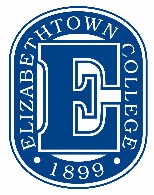 AA/EOEJOB TITLE:   Theatre poster designerDEPARTMENT:  Elizabethtown College TheatreCONTACT PERSON/EMAIL/PHONE #:  Dr. Michael Swanson, Director of Theatre and Dance, swansonm@etown.edu, 717-361-1160TO APPLY:   E-mail Prof. Swanson by April 1STUDENT JOB DESCRIPTION:  Employee will design publicity posters and program covers for three mainstage Elizabethtown College Theatre productions per academic year, and for a number of senior projects and other productions that will vary annually between one and five.QUALIFICATIONS: Hours will be irregular, determined by the theatre season schedule.Ability to prioritize multiple tasks in a fast-paced environment.Ability to conceptualize possible visuals for works of literature required.Attention to detail is important.Ability to work within strict deadlines.Good interpersonal skills.Creative problem-solving skills.Sense of creativity.Familiarity with graphics terms and processes.Proficient with Microsoft Office (Word, Excel, Access, Publisher)Proficient with software required for creation of a variety of graphicsPHYSICAL DEMANDSRegularly required to talk and hear; verbally express information or instructions.Regularly required to use hands to operate computerHOURS and/or HOURS PER WEEK REQUIRED: Irregular;  approximately five hours per poster.  PAY RATE:  $10 per hourSPECIAL SKILLS NEEDED :    Use of computer in designing of graphics for publicity required.